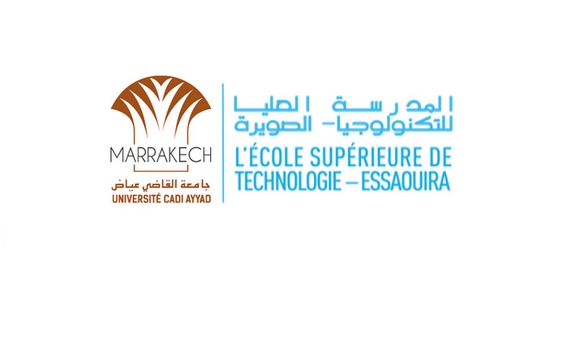 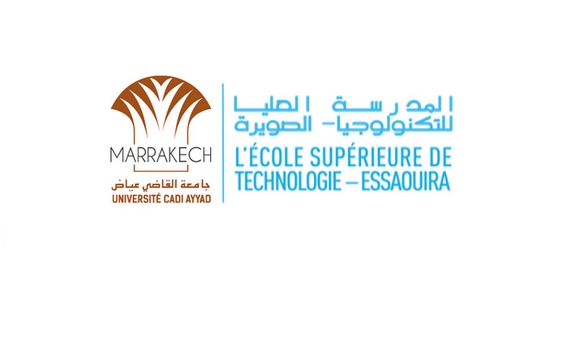 DUT - ERCalendrier des Travaux Pratiques Module : Rayonnement SolaireMercredi 26 Mai 2021TP : Rayonnement solaire : Acquisition et traitement des données météorologiques	Responsables du TP :Pr. HAJJAJ CharafPr. BELAQZIZ Mohamed08h30 – 12h00Salle info 1G1Salle info 2G2